The Lancaster Canal Trust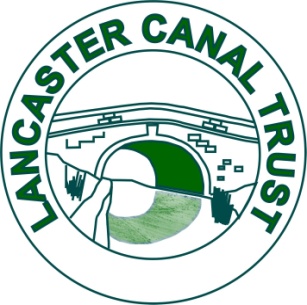 c/o Lancaster District CVS, The Cornerstone, Sulyard Street, Lancaster LA1 1PXCharitable Incorporated Organisation with limited liabilityRegistered Charity No 1167020www.lctrust.co.uk Corporate Member of The Inland Waterways Associationhttp://www.lancastercanaltrust.org.uk/  Member of Lancaster Canal Regeneration PartnershipTHE ANNUAL GENERAL MEETING of the TRUST WILL BE HELD ONTUESDAY 12 JULY 2022 @ 7.30PM			at the Crooklands Hotel, Crooklands, Milnthorpe, LA7 7NW.  AGENDAApologies Minutes of the AGM held on 27 July 2020	(summarised in Waterwitch and available on 								the website)Matters ArisingTo receive the written Report of the Trustees (attached) and a verbal updateTo receive the Treasurer’s Report and approve the accounts. *To appoint Christopher Adams, ACMA, CGMA to examine the accountsElection of TrusteesDuring the year there have been no changes.David Joyner, Carol Haigh, Nigel Hardacre and Ian Treanor retire by rotation and are eligible for re-election.Nominations  There are 6 vacancies:Carol Haigh	proposed by David Gibson	seconded by David HaighNigel Hardacre	proposed by David Gibson	seconded by Peter JonesIan Treanor	proposed by David Gibson	 seconded by Robin YatesTo consider Resolutions to amend the CIO Constitution:	 No resolutions have been received.In accordance with paragraph 12.5 of the CIO Constitution the Trustees nominate:		Hal Bagot as President for 3 years for approval by the meeting.Any other business relevant to the Annual Meeting*   Published in Waterwitch and on the websiteFollowing the formal business we are pleased to welcome as guest speaker Professor Christopher May, Chair of Lancaster Canal Regeneration PartnershipEmeritus Professor of Political Economy Lancaster Universitywho will talk on LCRP plans for the future...........................................................................................................................................................................If you have any questions or comments on the work of the Trust or the Annual Report please inform Robin Yates chair@lancastercanaltrust.org.uk.	They will answered either at the meeting or later.During the meeting the AGM draw - £100 prize - for the 100 Club will take place.DUE TO TECHNICAL AND FINANCIAL PROBLEMS IT HAS NOT BEEN POSSIBLE TO PROVIDE A ZOOM ALTERNATIVE TO ATTENDANCE AT THE AGM.  WE SINCERELY REGRET THIS AND APOLOGISE FOR THE INCONVENIENCE. FULL DETAILS OF THE ARRANGEMENTS FOR THE AGM AND ALL RELEVANT DOCUMENTS ARE ON THE LANCASTER CANAL TRUST WEBSITEwww.lctrust.co.ukApologies should be sent to David Gibson at the address above, or by email to secretary@lancastercanaltrust.org.uk .  Only current life members and those who have renewed their membership in 2022 can vote.  Any member wishing to vote and not attending must complete a proxy form.  If so please complete the enclosed proxy form and return it to the secretary.  If you are in doubt about your membership contact Carol Haigh at, membership@lancastercanaltrust.org.uk .  Non-members are welcome to attend but cannot vote.IF YOU ARE RECEIVING THIS NOTICE BY POST AND HAVE AN EMAIL ADDRESS PLEASE LET US USE IT FOR OFFICIAL LCT BUSINESS ONLY.  THE MONEY WE SAVE WILL GO TOWARDS RESTORATION NORTH OF STAINTON.   PLEASE EMAIL CAROL HAIGH AS ABOVE.	THANK YOU.OUR DATA PROTECTION POLICY IS AVAILABLE ON THE WEBSITE.